Bカート卸受注方法対象となる受注にチェックを入れて　「処理を選択」を押す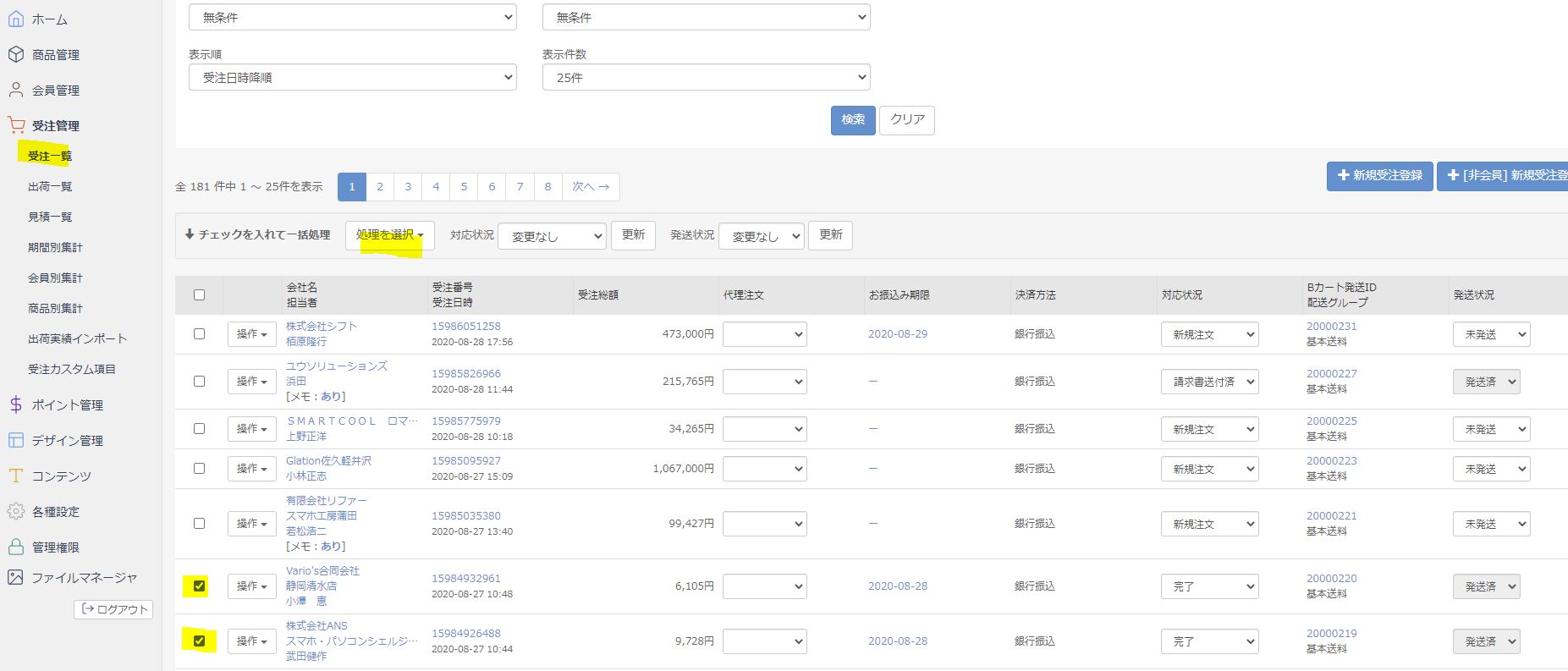 NEXT卸受注表用を選択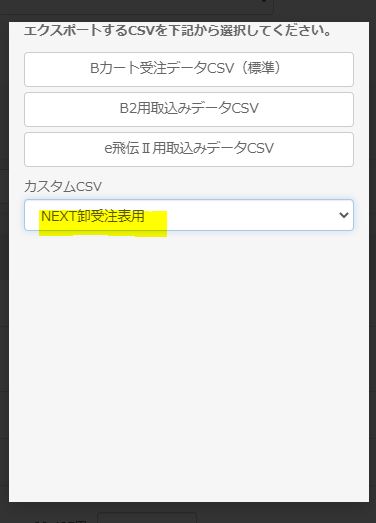 ボタンを押すとCSVファイルがダウンロードされる。該当する受注を行で選択、コピー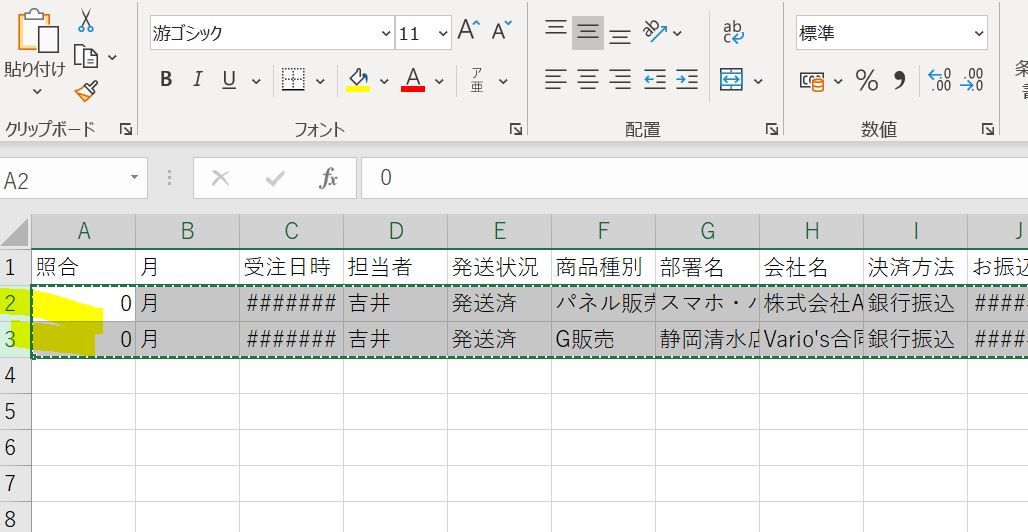 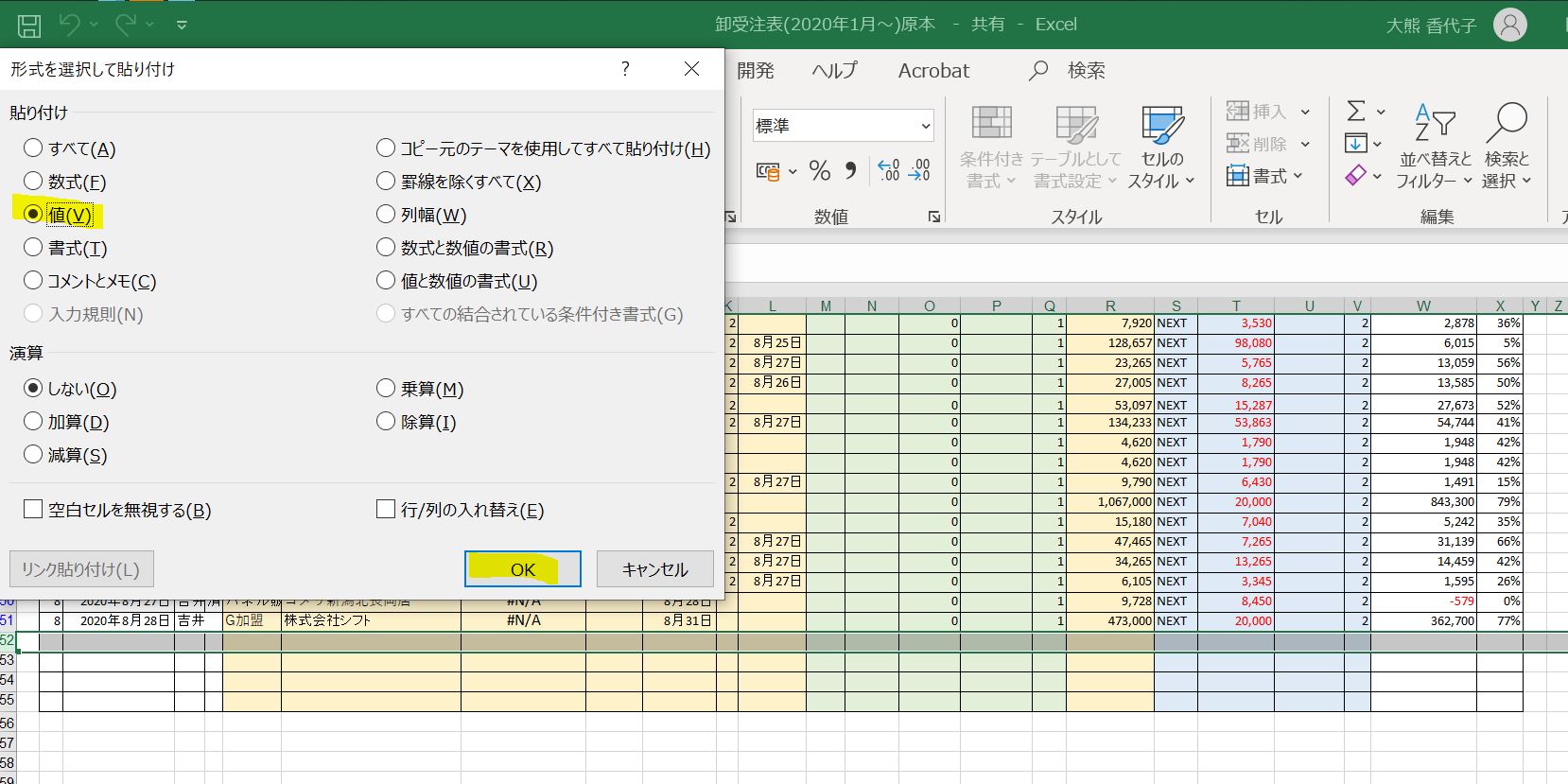 値で貼り付け